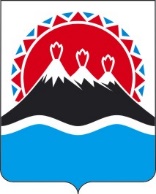 П О С Т А Н О В Л Е Н И ЕПРАВИТЕЛЬСТВАКАМЧАТСКОГО КРАЯ[Дата регистрации] № [Номер документа]г. Петропавловск-КамчатскийПРАВИТЕЛЬСТВО ПОСТАНОВЛЯЕТ:1. Внести в пункт 1 части 4 приложения к постановлению Правительства Камчатского края от 28.02.2023 № 111-П «Об утверждении Порядка определения объема и условий предоставления в 2023 году субсидии из краевого бюджета автономной некоммерческой организации «Центр компетенций развития городской среды Камчатского края» на финансовое обеспечение затрат, связанных с оказанием услуг по выполнению мероприятий Плана социального развития центров экономического роста Камчатского края» изменение, дополнив подпунктом «ж» следующего содержания:«ж) благоустройство набережной по ул. Озерновская коса (проектные работы);». 2. Настоящее постановление вступает в силу после дня его официального опубликования.[горизонтальный штамп подписи 1]О внесении изменения в приложение к постановлению Правительства Камчатского края от 28.02.2023 № 111-П «Об утверждении Порядка определения объема и условий предоставления в 2023 году субсидии из краевого бюджета автономной некоммерческой организации «Центр компетенций развития городской среды Камчатского края» на финансовое обеспечение затрат, связанных с оказанием услуг по выполнению мероприятий Плана социального развития центров экономического роста Камчатского края»  Председатель Правительства Камчатского краяЕ.А. Чекин